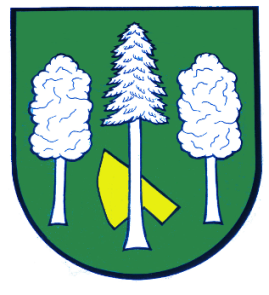 Hlášení ze dne 05. 12. 20231) Drůbežárna Prace bude ve středu 06. 12. 2023 ve 12:15 hodin u obecního úřadu prodávat: hnědé kuřice, roční slepice, krmivo pro drůbež a králíky a vitamínové doplňky. Dále pak bude vykupovat králičí kožky - cena 10 Kč/ks.2) Spolek EKOžába Vás srdečně zve na Vánoční tvůrčí dílnu pro děti i dospělé, která se koná v pondělí 11. 12. 2023 od 16:00 hodin ve školní jídelně. Těšit se můžete na zdobení perníčků, výrobu vánočních dekorací a přáníček.